NÁRODNÁ RADA SLOVENSKEJ REPUBLIKYVII. volebné obdobieČíslo: CRD-1666/2019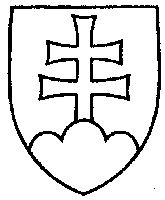 2091UZNESENIENÁRODNEJ RADY SLOVENSKEJ REPUBLIKYz 25. septembra 2019k návrhu poslancov Národnej rady Slovenskej republiky Mariana Kotlebu, Jána Kecskésa, Rastislava Schlosára a Stanislava Drobného na vydanie zákona, ktorým sa mení a dopĺňa zákon č. 167/2008 Z. z. o periodickej tlači a agentúrnom spravodajstve a o zmene a doplnení niektorých zákonov (tlačový zákon) v znení neskorších predpisov (tlač 1577) – prvé čítanie	Národná rada Slovenskej republiky	po prerokovaní uvedeného návrhu zákona v prvom čítanír o z h o d l a,  ž e	podľa § 73 ods. 4 zákona Národnej rady Slovenskej republiky č. 350/1996 Z. z. o rokovacom poriadku Národnej rady Slovenskej republiky v znení neskorších predpisov	nebude pokračovať v rokovaní o tomto návrhu zákona.  Andrej  D a n k o   v. r.predseda  Národnej rady Slovenskej republikyOverovatelia:Peter  Š u c a   v. r.Peter  P č o l i n s k ý   v. r.